Mathématiques – Séance du mercredi 27 mai 2020Les exercices proposés sont dans la continuité des activités réalisées lors de l’émission d’aujourd’hui. Calcul mentalDiviser un nombre entier par 3 et par 9.Diviser un nombre par 3Pour diviser un nombre entier par 3, on peut le décomposer en nombres multiples de 3 (attention, prendre des multiples de 3 facilement identifiables dans la table de 3), calculer le tiers de chaque terme et additionner le tout.Exemple :375 : 3= (300 + 60 + 15) : 3= 100 + 20 + 5= 125Lorsque tous les chiffres du nombre sont multiples de 3, on peut directement trouver le résultat en écrivant le tiers de chaque chiffre.Exemple 93 : 3 = 31Diviser un nombre par 9Pour diviser un nombre entier par 9, on peut le décomposer en nombres multiples de 9 (attention, prendre des multiples de 9 facilement identifiables dans la table de 9), diviser chaque terme par 9 et additionner le tout.Exemple :918 : 9= (900 + 18) : 9= 100 + 2= 102Voici les calculs proposés aujourd’hui :72 : 3				54 : 3318 : 3936 : 3927 : 9459 : 9Calculs supplémentaires :126 : 3324 : 3279 : 9945 : 9Nombres ET CALCULSLes grands nombresJe lis un grand nombre : quatre grandes classes d’unités (unités simples, milliers, millions, milliards)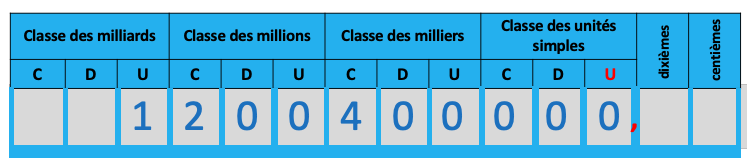 1 200 400 000 se lit « un milliard deux cents millions quatre cents mille ».Pour lire ou écrire un grand nombre entier, il faut faire des tranches de 3 chiffres en partant du chiffre des unités et utiliser les mots mille, million, milliard.Illustration des grands nombres à travers les pixels : photo du tigre. En zoomant de plus en plus, on voit apparaitre les pixels qui composent la photo. Plus de 8 millions de pixels composent cette photographie.Quiz du jour : Le système solaireLes grands nombres permettent d’exprimer de très grandes distances comme la distance de la Terre au Soleil.3 PROBLEMES du jour et probleme supplementaireLa proportionnalitéLe retour à l’unité.Voici le prix du jour à la boulangerie : 2 beignets à 1,60 €Combien vais-je payer pour 5 beignets ?Pour trouver le prix de 5 beignets, je peux chercher le prix d’un beignet. J’utilise le retour à l’unité.Le retour à l’unité est à utiliser seulement lorsque cela est plus avantageux.La douche : « On consomme environ 90 litres d’eau pour prendre 2 douches. Quelle quantité d’eau faut-il pour une semaine en prenant une douche chaque jour ? 30 jours ? »Un coup de peinture : « 2 pots de peinture permettent de couvrir 14 m2. Quelle surface couvrira-t-on avec 5 pots de peinture ? Combien faut-il de pots pour couvrir 50 m2 ? »Le club de sport : « Un club de sport souhaite acheter des nouveaux maillots. Il a le choix entre plusieurs enseignes de magasin. Voici leurs tarifs :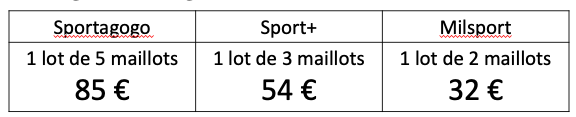 Dans quel magasin, les maillots sont-ils les moins chers à l’unité ?Dans ce magasin, combien paiera le club pour 30 maillots ? »Les cailles : « 12 cailles pondent 60 œufs en 5 jours. Combien d’œufs pondent 6 cailles en 15 jours ? »